Career and Technical Education Professional Development Conference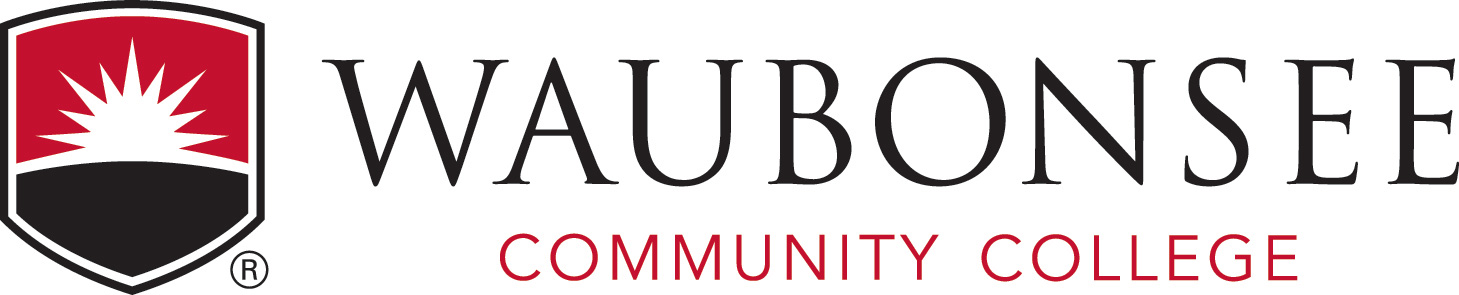 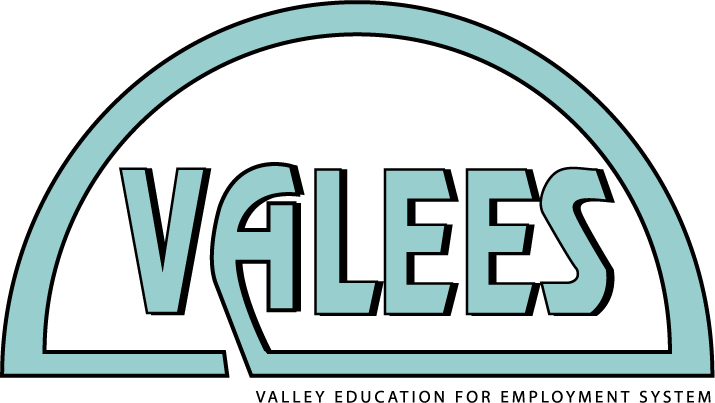 7:30 a.m. – 8:00 a.m. Registration and Continental BreakfastAPC Event Room8:00 a.m. – 9:15 a.m. Opening General SessionKeynote, Brooks HarperAPC Event RoomWhy Should We Hire Your Students?Why Should We Hire Your Students? is a high-energy keynote that assists educators and career counselors in preparing students to be globally competitive in the 21st Century.  Brooks hits the head, heart and funny bone inspiring us to help our students discover, develop, market and network their talents, skills and abilities that bring tangible value to the workplace. He discusses the soft skills students need to develop now in order to establish their competitive advantage.Brooks Harper is an author, speaker and career expert.  His books, Why Should We Hire You? and 7 Skills to Make Mills, are tremendous resources for students and educators.  They have been incorporated into economics, business, and career-success curricula as the go-to-books for teaching interview skills, self-marketing, personal branding and soft skills development.  He has spoken on hundreds of K-12 and college campuses nationwide to more than 500,000 students and educators.  Brooks aspires to the belief that Every Day is an Interview and opportunity to Turn Learning Into Earning!Why Should We Hire Your Students?Why Should We Hire Your Students? is a high-energy keynote that assists educators and career counselors in preparing students to be globally competitive in the 21st Century.  Brooks hits the head, heart and funny bone inspiring us to help our students discover, develop, market and network their talents, skills and abilities that bring tangible value to the workplace. He discusses the soft skills students need to develop now in order to establish their competitive advantage.Brooks Harper is an author, speaker and career expert.  His books, Why Should We Hire You? and 7 Skills to Make Mills, are tremendous resources for students and educators.  They have been incorporated into economics, business, and career-success curricula as the go-to-books for teaching interview skills, self-marketing, personal branding and soft skills development.  He has spoken on hundreds of K-12 and college campuses nationwide to more than 500,000 students and educators.  Brooks aspires to the belief that Every Day is an Interview and opportunity to Turn Learning Into Earning!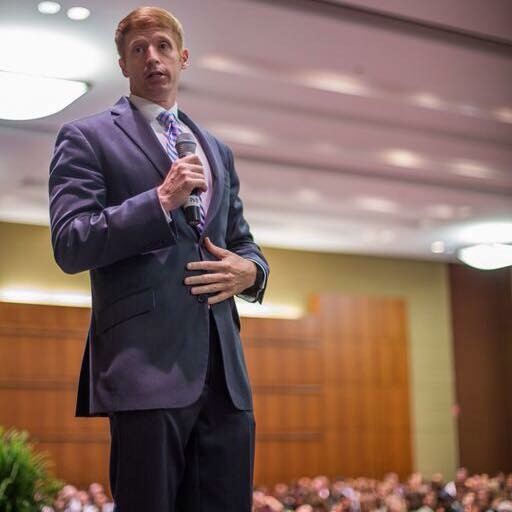 ScheduleScheduleScheduleSchedule9:30 a.m. – 10:25 a.m. 9:30 a.m. – 10:25 a.m. Breakout Session 1 LocationCareer Cruising: A Tool for Personalized Learning (Sessions 1 & 2)APC 290InDesign Bootcamp: Graphic Communications (Sessions 1 & 2)HNN 107Indian Valley Vocational Center & the Career Development CenterAPC 158Keynote follow-up: Every Day is an InterviewAPC 160On PaCE to Thrive: An Examination of the Illinois Postsecondary & Career Expectations FrameworkAPC 195Preparing Your Students for Success in an Accounting ProgramAPC 194Site Visit: Freudenberg Household Products (Sessions 1 & 2)Aurora, ILSkills Your Students Need for EmploymentAPC 120STEM Through CTEAPC 170Using Free or Low Cost Apps to Create an Inclusive Classroom Where All Students Can Succeed (Sessions 1 & 2)APC 18010:35 a.m. – 11:30 a.m.10:35 a.m. – 11:30 a.m.Breakout Session 2The Hiring Process from a Talent Acquisition Professional’s PerspectiveAPC 160Implementing a Drone Technology CourseAPC 170Strategies for Reducing Student AnxietyAPC 120Using Failure and Reflection to Foster LearningAPC 28011:30 a.m. – 12:15 p.m.11:30 a.m. – 12:15 p.m.LunchEvent Room  12:25 p.m. – 1:20 p.m. 12:25 p.m. – 1:20 p.m. Breakout Session 3Automotive Technology Program Committee Meeting (Sessions 3 & 4)AKL Criminal Justice Business Advisory Meeting (Sessions 3 & 4)APC 260Dual Credit: High School and Community College Instructor Curriculum Conversation and CollaborationAPC 170Early Childhood Education Business Advisory Meeting (Sessions 3 & 4)APC 158Fire Science Business Advisory Meeting (Sessions 3 & 4)APC 194Girls in STEM: Where are They?APC 160Implementing a Successful Virtual Enterprises International (VEI) ProgramAPC 195Site Visit: Fishermen’s Inn (Sessions 3 & 4)Elburn, ILShow me the Math!APC 175Social Emotional Learning (SEL): The Connections Between SEL, School & Workplace SuccessAPC 120Teacher-Centered, Learner-Centered, or Both?APC 280Using Free or Low Cost Apps to Create an Inclusive Classroom Where All Students Can Succeed (Sessions 3 & 4)APC 1801:30 p.m. – 2:25 p.m.1:30 p.m. – 2:25 p.m.Breakout Session 4Chicago Regional Council of Carpenters Apprentice & Training ProgramAPC 175Connecting the Puzzle of College to CareerAPC 280Increasing Business Engagement: A Panel DiscussionAPC 160Learn Art, Make Dough with CG CookieAPC 195Understanding Stress, Anxiety and Resilience for Educators & Those in Their CareAPC 120Breakout Session 1 9:30 a.m. – 10:25 a.m.Breakout Session 1 9:30 a.m. – 10:25 a.m.Breakout Session 1 9:30 a.m. – 10:25 a.m.Breakout Session 1 9:30 a.m. – 10:25 a.m.Breakout Session 1 9:30 a.m. – 10:25 a.m.Title:Career Cruising: A Tool for Personalized Learning (Sessions 1 & 2)Career Cruising: A Tool for Personalized Learning (Sessions 1 & 2)Career Cruising: A Tool for Personalized Learning (Sessions 1 & 2)Career Cruising: A Tool for Personalized Learning (Sessions 1 & 2)Room:APC 290APC 290APC 290APC 290Presenters:Anne Kuntz, Andrew Franklin, Kaneland High SchoolAnne Kuntz, Andrew Franklin, Kaneland High SchoolAnne Kuntz, Andrew Franklin, Kaneland High SchoolAnne Kuntz, Andrew Franklin, Kaneland High SchoolDescription:With a focus on personalized learning, Kaneland High School, is using Career Cruising, an online tool, to guide students in setting personal goals. Come see how you too can use Career Cruising to personalize learning. With a focus on personalized learning, Kaneland High School, is using Career Cruising, an online tool, to guide students in setting personal goals. Come see how you too can use Career Cruising to personalize learning. With a focus on personalized learning, Kaneland High School, is using Career Cruising, an online tool, to guide students in setting personal goals. Come see how you too can use Career Cruising to personalize learning. With a focus on personalized learning, Kaneland High School, is using Career Cruising, an online tool, to guide students in setting personal goals. Come see how you too can use Career Cruising to personalize learning. Title:InDesign Bootcamp: Graphic Communications (Sessions 1 & 2)InDesign Bootcamp: Graphic Communications (Sessions 1 & 2)InDesign Bootcamp: Graphic Communications (Sessions 1 & 2)InDesign Bootcamp: Graphic Communications (Sessions 1 & 2)Room:HNN 107HNN 107HNN 107HNN 107Presenter:Andrea Barker, Adjunct Faculty, Waubonsee Community College Andrea Barker, Adjunct Faculty, Waubonsee Community College Andrea Barker, Adjunct Faculty, Waubonsee Community College Andrea Barker, Adjunct Faculty, Waubonsee Community College Description:This session, targeted to the Graphic Communications program committee members, will highlight key features of Adobe InDesign. This session is not for beginners to InDesign and is not an introduction to the product. Others are welcome to attend. However, you must have a basic or beginning knowledge of the program to register.  This session, targeted to the Graphic Communications program committee members, will highlight key features of Adobe InDesign. This session is not for beginners to InDesign and is not an introduction to the product. Others are welcome to attend. However, you must have a basic or beginning knowledge of the program to register.  This session, targeted to the Graphic Communications program committee members, will highlight key features of Adobe InDesign. This session is not for beginners to InDesign and is not an introduction to the product. Others are welcome to attend. However, you must have a basic or beginning knowledge of the program to register.  This session, targeted to the Graphic Communications program committee members, will highlight key features of Adobe InDesign. This session is not for beginners to InDesign and is not an introduction to the product. Others are welcome to attend. However, you must have a basic or beginning knowledge of the program to register.  Title:Indian Valley Vocational Center & the Career Development CenterIndian Valley Vocational Center & the Career Development CenterIndian Valley Vocational Center & the Career Development CenterIndian Valley Vocational Center & the Career Development CenterRoom:APC 158APC 158APC 158APC 158Presenter:Julie Bechtold, Career Development Center ManagerJulie Bechtold, Career Development Center ManagerJulie Bechtold, Career Development Center ManagerJulie Bechtold, Career Development Center ManagerDescription:This session is for Indian Valley Vocational Center teachers and staff only. It continues the ongoing work and partnership with the Waubonsee Career Development Center. This session is for Indian Valley Vocational Center teachers and staff only. It continues the ongoing work and partnership with the Waubonsee Career Development Center. This session is for Indian Valley Vocational Center teachers and staff only. It continues the ongoing work and partnership with the Waubonsee Career Development Center. This session is for Indian Valley Vocational Center teachers and staff only. It continues the ongoing work and partnership with the Waubonsee Career Development Center. Title:Keynote follow-up: Every Day is an InterviewKeynote follow-up: Every Day is an InterviewKeynote follow-up: Every Day is an InterviewKeynote follow-up: Every Day is an InterviewRoom:APC 160APC 160APC 160APC 160Presenter:Brooks HarperBrooks HarperBrooks HarperBrooks HarperDescription:This breakout session is an extension of Brooks’ keynote discussing interview techniques and networking strategies that have been proven to give job applicants an advantage over the competition.  He addresses the value that every day presents not only for students, but for the career development of educators and professionals.  Brooks will also open the floor up for Q&A.This breakout session is an extension of Brooks’ keynote discussing interview techniques and networking strategies that have been proven to give job applicants an advantage over the competition.  He addresses the value that every day presents not only for students, but for the career development of educators and professionals.  Brooks will also open the floor up for Q&A.This breakout session is an extension of Brooks’ keynote discussing interview techniques and networking strategies that have been proven to give job applicants an advantage over the competition.  He addresses the value that every day presents not only for students, but for the career development of educators and professionals.  Brooks will also open the floor up for Q&A.This breakout session is an extension of Brooks’ keynote discussing interview techniques and networking strategies that have been proven to give job applicants an advantage over the competition.  He addresses the value that every day presents not only for students, but for the career development of educators and professionals.  Brooks will also open the floor up for Q&A.Title:On PaCE to Thrive: An Examination of the Illinois Postsecondary and Career Expectations FrameworkOn PaCE to Thrive: An Examination of the Illinois Postsecondary and Career Expectations FrameworkOn PaCE to Thrive: An Examination of the Illinois Postsecondary and Career Expectations FrameworkOn PaCE to Thrive: An Examination of the Illinois Postsecondary and Career Expectations FrameworkRoom:APC 195APC 195APC 195APC 195Presenter:Kimberly Korando, Illinois Student Assistance Commission (ISAC)Kimberly Korando, Illinois Student Assistance Commission (ISAC)Kimberly Korando, Illinois Student Assistance Commission (ISAC)Kimberly Korando, Illinois Student Assistance Commission (ISAC)Description:This session provides an overview of the development of the Illinois Postsecondary and Career Expectations (PaCE) framework.  ISAC worked in partnership with stakeholders throughout the state to develop a framework for 8th through 12th grade students that is organized around meeting benchmarks in three key areas:  Postsecondary Exploration, Preparation and Selection, Career Exploration and Development and Financial Aid and Literacy.  The presenter will discuss implementing the framework and PaCE workshop options offered by ISAC.This session provides an overview of the development of the Illinois Postsecondary and Career Expectations (PaCE) framework.  ISAC worked in partnership with stakeholders throughout the state to develop a framework for 8th through 12th grade students that is organized around meeting benchmarks in three key areas:  Postsecondary Exploration, Preparation and Selection, Career Exploration and Development and Financial Aid and Literacy.  The presenter will discuss implementing the framework and PaCE workshop options offered by ISAC.This session provides an overview of the development of the Illinois Postsecondary and Career Expectations (PaCE) framework.  ISAC worked in partnership with stakeholders throughout the state to develop a framework for 8th through 12th grade students that is organized around meeting benchmarks in three key areas:  Postsecondary Exploration, Preparation and Selection, Career Exploration and Development and Financial Aid and Literacy.  The presenter will discuss implementing the framework and PaCE workshop options offered by ISAC.This session provides an overview of the development of the Illinois Postsecondary and Career Expectations (PaCE) framework.  ISAC worked in partnership with stakeholders throughout the state to develop a framework for 8th through 12th grade students that is organized around meeting benchmarks in three key areas:  Postsecondary Exploration, Preparation and Selection, Career Exploration and Development and Financial Aid and Literacy.  The presenter will discuss implementing the framework and PaCE workshop options offered by ISAC.Title:Preparing Your Students for Success in an Accounting ProgramPreparing Your Students for Success in an Accounting ProgramPreparing Your Students for Success in an Accounting ProgramPreparing Your Students for Success in an Accounting ProgramRoom:APC 194APC 194APC 194APC 194Presenter:Dan Gibbons, Associate Professor of Accounting Dan Gibbons, Associate Professor of Accounting Dan Gibbons, Associate Professor of Accounting Dan Gibbons, Associate Professor of Accounting Description:Join Waubonsee Community College Associate Professor of Accounting Dan Gibbons as he shares the content and learning expectations of students successfully completing ACC 101 Introduction to Accounting. This session is especially important for those offering high school courses that articulate to ACC 101, but would also be helpful for any business teacher offering accounting content in a high school program. There will be time for participant curriculum questions.Join Waubonsee Community College Associate Professor of Accounting Dan Gibbons as he shares the content and learning expectations of students successfully completing ACC 101 Introduction to Accounting. This session is especially important for those offering high school courses that articulate to ACC 101, but would also be helpful for any business teacher offering accounting content in a high school program. There will be time for participant curriculum questions.Join Waubonsee Community College Associate Professor of Accounting Dan Gibbons as he shares the content and learning expectations of students successfully completing ACC 101 Introduction to Accounting. This session is especially important for those offering high school courses that articulate to ACC 101, but would also be helpful for any business teacher offering accounting content in a high school program. There will be time for participant curriculum questions.Join Waubonsee Community College Associate Professor of Accounting Dan Gibbons as he shares the content and learning expectations of students successfully completing ACC 101 Introduction to Accounting. This session is especially important for those offering high school courses that articulate to ACC 101, but would also be helpful for any business teacher offering accounting content in a high school program. There will be time for participant curriculum questions.Title:Site Visit: Freudenberg Household Products (Sessions 1 & 2)Site Visit: Freudenberg Household Products (Sessions 1 & 2)Site Visit: Freudenberg Household Products (Sessions 1 & 2)Site Visit: Freudenberg Household Products (Sessions 1 & 2)Room:Aurora, ILAurora, ILAurora, ILAurora, ILPresenter:Peter Skoda, Freudenberg Household ProductsPeter Skoda, Freudenberg Household ProductsPeter Skoda, Freudenberg Household ProductsPeter Skoda, Freudenberg Household ProductsDescription:Freudenberg Home and Cleaning Solutions is a leading international company for branded cleaning products and systems as well as laundry care products. The products are known under the brand names Vileda®, O-Cedar®, Wettex®, Gala®, Marigold® and SWASH®, Gimi® and Framar®. Detailed market knowledge, innovations, effective new products and strong customer orientation are factors in the company’s success. They are complimented by international market and customer research, innovation centers and production facilities in all regions of the world, as well as by a dedicated sales network in more than 35 countries, https://www.freudenberg.com *Transportation provided.Freudenberg Home and Cleaning Solutions is a leading international company for branded cleaning products and systems as well as laundry care products. The products are known under the brand names Vileda®, O-Cedar®, Wettex®, Gala®, Marigold® and SWASH®, Gimi® and Framar®. Detailed market knowledge, innovations, effective new products and strong customer orientation are factors in the company’s success. They are complimented by international market and customer research, innovation centers and production facilities in all regions of the world, as well as by a dedicated sales network in more than 35 countries, https://www.freudenberg.com *Transportation provided.Freudenberg Home and Cleaning Solutions is a leading international company for branded cleaning products and systems as well as laundry care products. The products are known under the brand names Vileda®, O-Cedar®, Wettex®, Gala®, Marigold® and SWASH®, Gimi® and Framar®. Detailed market knowledge, innovations, effective new products and strong customer orientation are factors in the company’s success. They are complimented by international market and customer research, innovation centers and production facilities in all regions of the world, as well as by a dedicated sales network in more than 35 countries, https://www.freudenberg.com *Transportation provided.Freudenberg Home and Cleaning Solutions is a leading international company for branded cleaning products and systems as well as laundry care products. The products are known under the brand names Vileda®, O-Cedar®, Wettex®, Gala®, Marigold® and SWASH®, Gimi® and Framar®. Detailed market knowledge, innovations, effective new products and strong customer orientation are factors in the company’s success. They are complimented by international market and customer research, innovation centers and production facilities in all regions of the world, as well as by a dedicated sales network in more than 35 countries, https://www.freudenberg.com *Transportation provided.Title:Skills Your Students Need for EmploymentSkills Your Students Need for EmploymentSkills Your Students Need for EmploymentSkills Your Students Need for EmploymentRoom:APC 120APC 120APC 120APC 120Presenter:Brian Gordon & Neal Kauffman, Three Rivers Education for Employment System (TREES)Brian Gordon & Neal Kauffman, Three Rivers Education for Employment System (TREES)Brian Gordon & Neal Kauffman, Three Rivers Education for Employment System (TREES)Brian Gordon & Neal Kauffman, Three Rivers Education for Employment System (TREES)Description:Why are K-12 curriculum and career readiness for students “profoundly disconnected” in the words of Mike Rowe, Dirty Jobs? Analyze what Mike Rowe means by examining industry employment screening exams through the lens of Common Core. Discover why we are profoundly disconnected and develop strategies for connecting K-12 curriculum and career readiness. Why are K-12 curriculum and career readiness for students “profoundly disconnected” in the words of Mike Rowe, Dirty Jobs? Analyze what Mike Rowe means by examining industry employment screening exams through the lens of Common Core. Discover why we are profoundly disconnected and develop strategies for connecting K-12 curriculum and career readiness. Why are K-12 curriculum and career readiness for students “profoundly disconnected” in the words of Mike Rowe, Dirty Jobs? Analyze what Mike Rowe means by examining industry employment screening exams through the lens of Common Core. Discover why we are profoundly disconnected and develop strategies for connecting K-12 curriculum and career readiness. Why are K-12 curriculum and career readiness for students “profoundly disconnected” in the words of Mike Rowe, Dirty Jobs? Analyze what Mike Rowe means by examining industry employment screening exams through the lens of Common Core. Discover why we are profoundly disconnected and develop strategies for connecting K-12 curriculum and career readiness. Title:STEM through CTE STEM through CTE STEM through CTE STEM through CTE Room:APC 170APC 170APC 170APC 170Presenter:Gary Baum, Fox Valley Career CenterGary Baum, Fox Valley Career CenterGary Baum, Fox Valley Career CenterGary Baum, Fox Valley Career CenterDescription:The knowledge and skills of Science, Technology, Engineering and Mathematics (STEM) are naturally embedded across Career and Technical Education (CTE) programs throughout the region. Gary Baum will discuss how he explicitly exposes the STEM skills and knowledge embedded in the Fire Science curriculum. After mastering the STEM and CTE knowledge of Fire Science, high school students teach elementary school students in an elementaryoutreach program. The knowledge and skills of Science, Technology, Engineering and Mathematics (STEM) are naturally embedded across Career and Technical Education (CTE) programs throughout the region. Gary Baum will discuss how he explicitly exposes the STEM skills and knowledge embedded in the Fire Science curriculum. After mastering the STEM and CTE knowledge of Fire Science, high school students teach elementary school students in an elementaryoutreach program. The knowledge and skills of Science, Technology, Engineering and Mathematics (STEM) are naturally embedded across Career and Technical Education (CTE) programs throughout the region. Gary Baum will discuss how he explicitly exposes the STEM skills and knowledge embedded in the Fire Science curriculum. After mastering the STEM and CTE knowledge of Fire Science, high school students teach elementary school students in an elementaryoutreach program. The knowledge and skills of Science, Technology, Engineering and Mathematics (STEM) are naturally embedded across Career and Technical Education (CTE) programs throughout the region. Gary Baum will discuss how he explicitly exposes the STEM skills and knowledge embedded in the Fire Science curriculum. After mastering the STEM and CTE knowledge of Fire Science, high school students teach elementary school students in an elementaryoutreach program. Title:Using Free or Low Cost Apps to Create an Inclusive Classroom Where All Students Can Succeed (Sessions 1 & 2)Using Free or Low Cost Apps to Create an Inclusive Classroom Where All Students Can Succeed (Sessions 1 & 2)Using Free or Low Cost Apps to Create an Inclusive Classroom Where All Students Can Succeed (Sessions 1 & 2)Using Free or Low Cost Apps to Create an Inclusive Classroom Where All Students Can Succeed (Sessions 1 & 2)Room:APC 180APC 180APC 180APC 180Presenters:Kristin Doucette, East Aurora High School Kristin Doucette, East Aurora High School Kristin Doucette, East Aurora High School Kristin Doucette, East Aurora High School Description:Back by popular demand from last year's conference, this double-block session will provide more time and opportunity to navigate the apps. Working with a tight budget? Interested in diversifying instruction to meet the needs of all learners? Come learn from Kristin Doucette, East Aurora High School FACS teacher and Iron Paw Restaurant Instructor, how you can use free and low-cost apps to meet the needs of all learners and build upon student success. Kristin will sample a variety of apps that she has used and vetted in her Culinary Arts classroom with students of all levels. Please bring a tablet or other mobile device.Back by popular demand from last year's conference, this double-block session will provide more time and opportunity to navigate the apps. Working with a tight budget? Interested in diversifying instruction to meet the needs of all learners? Come learn from Kristin Doucette, East Aurora High School FACS teacher and Iron Paw Restaurant Instructor, how you can use free and low-cost apps to meet the needs of all learners and build upon student success. Kristin will sample a variety of apps that she has used and vetted in her Culinary Arts classroom with students of all levels. Please bring a tablet or other mobile device.Back by popular demand from last year's conference, this double-block session will provide more time and opportunity to navigate the apps. Working with a tight budget? Interested in diversifying instruction to meet the needs of all learners? Come learn from Kristin Doucette, East Aurora High School FACS teacher and Iron Paw Restaurant Instructor, how you can use free and low-cost apps to meet the needs of all learners and build upon student success. Kristin will sample a variety of apps that she has used and vetted in her Culinary Arts classroom with students of all levels. Please bring a tablet or other mobile device.Back by popular demand from last year's conference, this double-block session will provide more time and opportunity to navigate the apps. Working with a tight budget? Interested in diversifying instruction to meet the needs of all learners? Come learn from Kristin Doucette, East Aurora High School FACS teacher and Iron Paw Restaurant Instructor, how you can use free and low-cost apps to meet the needs of all learners and build upon student success. Kristin will sample a variety of apps that she has used and vetted in her Culinary Arts classroom with students of all levels. Please bring a tablet or other mobile device.Breakout Session 210:35 a.m. – 11:30 a.m.Breakout Session 210:35 a.m. – 11:30 a.m.Breakout Session 210:35 a.m. – 11:30 a.m.Breakout Session 210:35 a.m. – 11:30 a.m.Breakout Session 210:35 a.m. – 11:30 a.m.Title:The Hiring Process from a Talent Acquisition Professional’s PerspectiveThe Hiring Process from a Talent Acquisition Professional’s PerspectiveThe Hiring Process from a Talent Acquisition Professional’s PerspectiveThe Hiring Process from a Talent Acquisition Professional’s PerspectiveRoom:APC 160APC 160APC 160APC 160Presenters:Lisa Garrow and Jan Flurry, Talent Acquisition Professionals at Northwestern MedicineLisa Garrow and Jan Flurry, Talent Acquisition Professionals at Northwestern MedicineLisa Garrow and Jan Flurry, Talent Acquisition Professionals at Northwestern MedicineLisa Garrow and Jan Flurry, Talent Acquisition Professionals at Northwestern MedicineDescription:Lisa Garrow and Jan Flurry, Talent Acquisition Professionals at Northwestern Medicine HealthCare, have recruited, interviewed and hired thousands of people in clinical and non-clinical positions over their careers. Learn about the modern hiring process from video interviews, to elevator pitches. Stay current so that you may best inform and guide students as they seek work-based learning opportunities during high school and employment after high schoolLisa Garrow and Jan Flurry, Talent Acquisition Professionals at Northwestern Medicine HealthCare, have recruited, interviewed and hired thousands of people in clinical and non-clinical positions over their careers. Learn about the modern hiring process from video interviews, to elevator pitches. Stay current so that you may best inform and guide students as they seek work-based learning opportunities during high school and employment after high schoolLisa Garrow and Jan Flurry, Talent Acquisition Professionals at Northwestern Medicine HealthCare, have recruited, interviewed and hired thousands of people in clinical and non-clinical positions over their careers. Learn about the modern hiring process from video interviews, to elevator pitches. Stay current so that you may best inform and guide students as they seek work-based learning opportunities during high school and employment after high schoolLisa Garrow and Jan Flurry, Talent Acquisition Professionals at Northwestern Medicine HealthCare, have recruited, interviewed and hired thousands of people in clinical and non-clinical positions over their careers. Learn about the modern hiring process from video interviews, to elevator pitches. Stay current so that you may best inform and guide students as they seek work-based learning opportunities during high school and employment after high schoolTitle:Implementing a Drone Technology CourseImplementing a Drone Technology CourseImplementing a Drone Technology CourseImplementing a Drone Technology CourseRoom:APC 170APC 170APC 170APC 170Presenter:Kevin Koeppen, Prairie Ridge High School & John Dominici, Crystal Lake Central High SchoolKevin Koeppen, Prairie Ridge High School & John Dominici, Crystal Lake Central High SchoolKevin Koeppen, Prairie Ridge High School & John Dominici, Crystal Lake Central High SchoolKevin Koeppen, Prairie Ridge High School & John Dominici, Crystal Lake Central High SchoolDescription:Learn how two of District 155’s high school Technology and Engineering Education teachers have implemented a Robotics & Drone Technology course. The course examines drone technologies in modern business and industry, explores how drones are affecting our lives and culture, and examines career possibilities for those with knowledge of robotics and drone technology. Kevin will share curriculum and offer implementation lessons learned. Learn how two of District 155’s high school Technology and Engineering Education teachers have implemented a Robotics & Drone Technology course. The course examines drone technologies in modern business and industry, explores how drones are affecting our lives and culture, and examines career possibilities for those with knowledge of robotics and drone technology. Kevin will share curriculum and offer implementation lessons learned. Learn how two of District 155’s high school Technology and Engineering Education teachers have implemented a Robotics & Drone Technology course. The course examines drone technologies in modern business and industry, explores how drones are affecting our lives and culture, and examines career possibilities for those with knowledge of robotics and drone technology. Kevin will share curriculum and offer implementation lessons learned. Learn how two of District 155’s high school Technology and Engineering Education teachers have implemented a Robotics & Drone Technology course. The course examines drone technologies in modern business and industry, explores how drones are affecting our lives and culture, and examines career possibilities for those with knowledge of robotics and drone technology. Kevin will share curriculum and offer implementation lessons learned. Title:Strategies for Reducing  Student AnxietyStrategies for Reducing  Student AnxietyStrategies for Reducing  Student AnxietyStrategies for Reducing  Student AnxietyRoom:APC 120APC 120APC 120APC 120Presenter:Dr. Toni Tollerud, Northern Illinois UniversityDr. Toni Tollerud, Northern Illinois UniversityDr. Toni Tollerud, Northern Illinois UniversityDr. Toni Tollerud, Northern Illinois UniversityDescription:The Chicago Tribune’s recent series on Teen Anxiety has highlighted many of the stressors young people face in high school. This session will assist educators in understanding anxiety, its role in adolescent development to adulthood, and how to help students manage reasonable amounts of stress. The Chicago Tribune’s recent series on Teen Anxiety has highlighted many of the stressors young people face in high school. This session will assist educators in understanding anxiety, its role in adolescent development to adulthood, and how to help students manage reasonable amounts of stress. The Chicago Tribune’s recent series on Teen Anxiety has highlighted many of the stressors young people face in high school. This session will assist educators in understanding anxiety, its role in adolescent development to adulthood, and how to help students manage reasonable amounts of stress. The Chicago Tribune’s recent series on Teen Anxiety has highlighted many of the stressors young people face in high school. This session will assist educators in understanding anxiety, its role in adolescent development to adulthood, and how to help students manage reasonable amounts of stress. Title:Using Failure and Reflection to Foster LearningUsing Failure and Reflection to Foster LearningUsing Failure and Reflection to Foster LearningUsing Failure and Reflection to Foster LearningRoom:APC 280APC 280APC 280APC 280Presenter:Leon Pedraza, Instructional Designer/Trainer, Waubonsee Community College Leon Pedraza, Instructional Designer/Trainer, Waubonsee Community College Leon Pedraza, Instructional Designer/Trainer, Waubonsee Community College Leon Pedraza, Instructional Designer/Trainer, Waubonsee Community College Description:In this session, teachers will learn how to promote reflective classrooms and help ensure that students are fully engaged in the process of making meaning. Creating a supportive classroom environment where persistence, effort and mistakes are embraced, analyzed and celebrated will allow teachers to foster the development of a growth mindset. Teachers will have the opportunity to learn how to organize instruction so that students are the producers, not just the consumers, of knowledge.In this session, teachers will learn how to promote reflective classrooms and help ensure that students are fully engaged in the process of making meaning. Creating a supportive classroom environment where persistence, effort and mistakes are embraced, analyzed and celebrated will allow teachers to foster the development of a growth mindset. Teachers will have the opportunity to learn how to organize instruction so that students are the producers, not just the consumers, of knowledge.In this session, teachers will learn how to promote reflective classrooms and help ensure that students are fully engaged in the process of making meaning. Creating a supportive classroom environment where persistence, effort and mistakes are embraced, analyzed and celebrated will allow teachers to foster the development of a growth mindset. Teachers will have the opportunity to learn how to organize instruction so that students are the producers, not just the consumers, of knowledge.In this session, teachers will learn how to promote reflective classrooms and help ensure that students are fully engaged in the process of making meaning. Creating a supportive classroom environment where persistence, effort and mistakes are embraced, analyzed and celebrated will allow teachers to foster the development of a growth mindset. Teachers will have the opportunity to learn how to organize instruction so that students are the producers, not just the consumers, of knowledge.Lunch11:30 a.m. – 12:15 p.m.Please return to the Event Room for lunch.Lunch11:30 a.m. – 12:15 p.m.Please return to the Event Room for lunch.Lunch11:30 a.m. – 12:15 p.m.Please return to the Event Room for lunch.Lunch11:30 a.m. – 12:15 p.m.Please return to the Event Room for lunch.Lunch11:30 a.m. – 12:15 p.m.Please return to the Event Room for lunch.Breakout Session 312:25 p.m. – 1:20 p.m.Breakout Session 312:25 p.m. – 1:20 p.m.Breakout Session 312:25 p.m. – 1:20 p.m.Breakout Session 312:25 p.m. – 1:20 p.m.Breakout Session 312:25 p.m. – 1:20 p.m.Title:Automotive Technology Program Committee Meeting: Mopar CAP Local Training (Sessions 3 & 4)Automotive Technology Program Committee Meeting: Mopar CAP Local Training (Sessions 3 & 4)Automotive Technology Program Committee Meeting: Mopar CAP Local Training (Sessions 3 & 4)Automotive Technology Program Committee Meeting: Mopar CAP Local Training (Sessions 3 & 4)Room:AKL AKL AKL AKL Presenter:Ken Kunz & Guy Tiberio, Automotive Faculty Ken Kunz & Guy Tiberio, Automotive Faculty Ken Kunz & Guy Tiberio, Automotive Faculty Ken Kunz & Guy Tiberio, Automotive Faculty Description:This session for secondary automotive instructors will introduce the Mopar CAP Local Training modules: The Role of a Service Technician, Connecting with the Customer, and Introduction to TechCONNECT. Teachers offering AUT 100 in an early college credit format should attend. This session for secondary automotive instructors will introduce the Mopar CAP Local Training modules: The Role of a Service Technician, Connecting with the Customer, and Introduction to TechCONNECT. Teachers offering AUT 100 in an early college credit format should attend. This session for secondary automotive instructors will introduce the Mopar CAP Local Training modules: The Role of a Service Technician, Connecting with the Customer, and Introduction to TechCONNECT. Teachers offering AUT 100 in an early college credit format should attend. This session for secondary automotive instructors will introduce the Mopar CAP Local Training modules: The Role of a Service Technician, Connecting with the Customer, and Introduction to TechCONNECT. Teachers offering AUT 100 in an early college credit format should attend. Title: Criminal Justice Business Advisory Meeting (Sessions 3 & 4)Criminal Justice Business Advisory Meeting (Sessions 3 & 4)Criminal Justice Business Advisory Meeting (Sessions 3 & 4)Criminal Justice Business Advisory Meeting (Sessions 3 & 4)Room:APC 260APC 260APC 260APC 260Presenter:Joe Heinrich and Pat Rolison, Assistant Professors of Criminal Justice and Dr. Jess Toussaint, Dean for Health Professions and Public Service, Waubonsee Community CollegeJoe Heinrich and Pat Rolison, Assistant Professors of Criminal Justice and Dr. Jess Toussaint, Dean for Health Professions and Public Service, Waubonsee Community CollegeJoe Heinrich and Pat Rolison, Assistant Professors of Criminal Justice and Dr. Jess Toussaint, Dean for Health Professions and Public Service, Waubonsee Community CollegeJoe Heinrich and Pat Rolison, Assistant Professors of Criminal Justice and Dr. Jess Toussaint, Dean for Health Professions and Public Service, Waubonsee Community CollegeDescription:Meet with local criminal justice and law enforcement leaders during the annual business advisory meeting.Meet with local criminal justice and law enforcement leaders during the annual business advisory meeting.Meet with local criminal justice and law enforcement leaders during the annual business advisory meeting.Meet with local criminal justice and law enforcement leaders during the annual business advisory meeting.Title:Dual Credit: High School and Community College Instructor Curriculum Conversation and Collaboration (Sessions 3 & 4)Dual Credit: High School and Community College Instructor Curriculum Conversation and Collaboration (Sessions 3 & 4)Dual Credit: High School and Community College Instructor Curriculum Conversation and Collaboration (Sessions 3 & 4)Dual Credit: High School and Community College Instructor Curriculum Conversation and Collaboration (Sessions 3 & 4)Room:APC 170APC 170APC 170APC 170Presenter:Bob Cofield, High School Partnership Manager, and Community College Faculty Members Bob Cofield, High School Partnership Manager, and Community College Faculty Members Bob Cofield, High School Partnership Manager, and Community College Faculty Members Bob Cofield, High School Partnership Manager, and Community College Faculty Members Description:High school dual credit teachers meet with your community college counterparts during this double-blocked session focused on curriculum, teaching and learning, college-level expectations and more.  This session is specifically designed for current dual credit teachers of Communications, English, Biology, and Mathematics. Only register for this session if you are currently teaching dual credit with Waubonsee Community College in the disciplines of Communications, English, Biology, and Mathematics.High school dual credit teachers meet with your community college counterparts during this double-blocked session focused on curriculum, teaching and learning, college-level expectations and more.  This session is specifically designed for current dual credit teachers of Communications, English, Biology, and Mathematics. Only register for this session if you are currently teaching dual credit with Waubonsee Community College in the disciplines of Communications, English, Biology, and Mathematics.High school dual credit teachers meet with your community college counterparts during this double-blocked session focused on curriculum, teaching and learning, college-level expectations and more.  This session is specifically designed for current dual credit teachers of Communications, English, Biology, and Mathematics. Only register for this session if you are currently teaching dual credit with Waubonsee Community College in the disciplines of Communications, English, Biology, and Mathematics.High school dual credit teachers meet with your community college counterparts during this double-blocked session focused on curriculum, teaching and learning, college-level expectations and more.  This session is specifically designed for current dual credit teachers of Communications, English, Biology, and Mathematics. Only register for this session if you are currently teaching dual credit with Waubonsee Community College in the disciplines of Communications, English, Biology, and Mathematics.Title: Early Childhood Education Business Advisory Meeting (Sessions 3 & 4)Early Childhood Education Business Advisory Meeting (Sessions 3 & 4)Early Childhood Education Business Advisory Meeting (Sessions 3 & 4)Early Childhood Education Business Advisory Meeting (Sessions 3 & 4)Room:APC 158APC 158APC 158APC 158Presenter:Linda O’Connell-Knuth, Assistant Professor of Early Childhood Education, Dr. Laura Ortiz, Dean for Social Sciences, Education and World LanguagesLinda O’Connell-Knuth, Assistant Professor of Early Childhood Education, Dr. Laura Ortiz, Dean for Social Sciences, Education and World LanguagesLinda O’Connell-Knuth, Assistant Professor of Early Childhood Education, Dr. Laura Ortiz, Dean for Social Sciences, Education and World LanguagesLinda O’Connell-Knuth, Assistant Professor of Early Childhood Education, Dr. Laura Ortiz, Dean for Social Sciences, Education and World LanguagesDescription:Meet with local early childhood education professionals during the annual business advisory meeting. Meet with local early childhood education professionals during the annual business advisory meeting. Meet with local early childhood education professionals during the annual business advisory meeting. Meet with local early childhood education professionals during the annual business advisory meeting. Title: Fire Science Business Advisory Meeting (Sessions 3 & 4)Fire Science Business Advisory Meeting (Sessions 3 & 4)Fire Science Business Advisory Meeting (Sessions 3 & 4)Fire Science Business Advisory Meeting (Sessions 3 & 4)Room:APC 194APC 194APC 194APC 194Presenter:Andrea Montgomery, Fire Science Technology/EMT Instructor, and Dr. Michelle Evans, Assistant Dean for Health Professions and Public Service, Waubonsee Community CollegeAndrea Montgomery, Fire Science Technology/EMT Instructor, and Dr. Michelle Evans, Assistant Dean for Health Professions and Public Service, Waubonsee Community CollegeAndrea Montgomery, Fire Science Technology/EMT Instructor, and Dr. Michelle Evans, Assistant Dean for Health Professions and Public Service, Waubonsee Community CollegeAndrea Montgomery, Fire Science Technology/EMT Instructor, and Dr. Michelle Evans, Assistant Dean for Health Professions and Public Service, Waubonsee Community CollegeDescription:Meet with local fire department leaders during the annual business advisory meeting.Meet with local fire department leaders during the annual business advisory meeting.Meet with local fire department leaders during the annual business advisory meeting.Meet with local fire department leaders during the annual business advisory meeting.Title:Girls in STEM: Where Are They?Girls in STEM: Where Are They?Girls in STEM: Where Are They?Girls in STEM: Where Are They?Room:APC 160APC 160APC 160APC 160Presenter:Derek Miller, Yorkville High SchoolDerek Miller, Yorkville High SchoolDerek Miller, Yorkville High SchoolDerek Miller, Yorkville High SchoolDescription:There is a well-studied problem of gender disparity within STEM fields. Under 20% of engineering and computer science students are women and the numbers get even worse in the industry. Despite the proportion of women in the workforce increasing to 47% now from 38% in the 1970s, the proportion of women in engineering and computer science has decreased during that time. Is this a problem with gender discrimination or is there something else at play? Teachers will leave this session with practical ideas that could increase the number of girls taking STEM classes.There is a well-studied problem of gender disparity within STEM fields. Under 20% of engineering and computer science students are women and the numbers get even worse in the industry. Despite the proportion of women in the workforce increasing to 47% now from 38% in the 1970s, the proportion of women in engineering and computer science has decreased during that time. Is this a problem with gender discrimination or is there something else at play? Teachers will leave this session with practical ideas that could increase the number of girls taking STEM classes.There is a well-studied problem of gender disparity within STEM fields. Under 20% of engineering and computer science students are women and the numbers get even worse in the industry. Despite the proportion of women in the workforce increasing to 47% now from 38% in the 1970s, the proportion of women in engineering and computer science has decreased during that time. Is this a problem with gender discrimination or is there something else at play? Teachers will leave this session with practical ideas that could increase the number of girls taking STEM classes.There is a well-studied problem of gender disparity within STEM fields. Under 20% of engineering and computer science students are women and the numbers get even worse in the industry. Despite the proportion of women in the workforce increasing to 47% now from 38% in the 1970s, the proportion of women in engineering and computer science has decreased during that time. Is this a problem with gender discrimination or is there something else at play? Teachers will leave this session with practical ideas that could increase the number of girls taking STEM classes.Title:Implementing a Successful Virtual Enterprises International (VEI) Program Implementing a Successful Virtual Enterprises International (VEI) Program Implementing a Successful Virtual Enterprises International (VEI) Program Implementing a Successful Virtual Enterprises International (VEI) Program Room:APC 195APC 195APC 195APC 195Presenter:Levi Treadway, West Aurora High School Levi Treadway, West Aurora High School Levi Treadway, West Aurora High School Levi Treadway, West Aurora High School Description:Virtual Enterprises International is an “in-school, live, global business simulation” that uses project-based, collaborative learning to develop skills in entrepreneurship communication, problem solving, and personal finance. Teachers implementing VEI at Batavia High School and West Aurora High School will lead a discussion on student success with VEI, share teacher perspectives on implementation, and answer questions. This session is for those exploring a VEI program and those currently implementing VEI.Virtual Enterprises International is an “in-school, live, global business simulation” that uses project-based, collaborative learning to develop skills in entrepreneurship communication, problem solving, and personal finance. Teachers implementing VEI at Batavia High School and West Aurora High School will lead a discussion on student success with VEI, share teacher perspectives on implementation, and answer questions. This session is for those exploring a VEI program and those currently implementing VEI.Virtual Enterprises International is an “in-school, live, global business simulation” that uses project-based, collaborative learning to develop skills in entrepreneurship communication, problem solving, and personal finance. Teachers implementing VEI at Batavia High School and West Aurora High School will lead a discussion on student success with VEI, share teacher perspectives on implementation, and answer questions. This session is for those exploring a VEI program and those currently implementing VEI.Virtual Enterprises International is an “in-school, live, global business simulation” that uses project-based, collaborative learning to develop skills in entrepreneurship communication, problem solving, and personal finance. Teachers implementing VEI at Batavia High School and West Aurora High School will lead a discussion on student success with VEI, share teacher perspectives on implementation, and answer questions. This session is for those exploring a VEI program and those currently implementing VEI.Title:Site Visit: Fishermen’s Inn (Sessions 3 & 4)Site Visit: Fishermen’s Inn (Sessions 3 & 4)Site Visit: Fishermen’s Inn (Sessions 3 & 4)Site Visit: Fishermen’s Inn (Sessions 3 & 4)Room:Elburn, ILElburn, ILElburn, ILElburn, ILPresenter:Patti Southern, Senior Event ConsultantPatti Southern, Senior Event ConsultantPatti Southern, Senior Event ConsultantPatti Southern, Senior Event ConsultantDescription:Fishermen’s Inn, an over 50 year tradition in the region, reopened in 2012 as a premier destination for weddings, banquets and special events. Tour the renovated facility and hear from Patti Southern, Senior Event Consultant, about careers in the hospitality, restaurant management, catering, culinary arts, and special event planning industries. https://www.fishermensinnelburn.com/Fishermen’s Inn, an over 50 year tradition in the region, reopened in 2012 as a premier destination for weddings, banquets and special events. Tour the renovated facility and hear from Patti Southern, Senior Event Consultant, about careers in the hospitality, restaurant management, catering, culinary arts, and special event planning industries. https://www.fishermensinnelburn.com/Fishermen’s Inn, an over 50 year tradition in the region, reopened in 2012 as a premier destination for weddings, banquets and special events. Tour the renovated facility and hear from Patti Southern, Senior Event Consultant, about careers in the hospitality, restaurant management, catering, culinary arts, and special event planning industries. https://www.fishermensinnelburn.com/Fishermen’s Inn, an over 50 year tradition in the region, reopened in 2012 as a premier destination for weddings, banquets and special events. Tour the renovated facility and hear from Patti Southern, Senior Event Consultant, about careers in the hospitality, restaurant management, catering, culinary arts, and special event planning industries. https://www.fishermensinnelburn.com/Title:Show Me the Math! Show Me the Math! Show Me the Math! Show Me the Math! Room:APC 175APC 175APC 175APC 175Presenter:Brian Gordon & Neal Kauffman, Three Rivers Education for Employment System (TREES)Brian Gordon & Neal Kauffman, Three Rivers Education for Employment System (TREES)Brian Gordon & Neal Kauffman, Three Rivers Education for Employment System (TREES)Brian Gordon & Neal Kauffman, Three Rivers Education for Employment System (TREES)Description:Career and Technical Education programs are rich in mathematical content. In this session, Three Rivers Education for Employment System (TREES) leaders will describe their regional initiative to define the mathematical content of CTE courses and to demonstrate through pre- and post-testing the student growth mathematical skills upon completion of a CTE course or program. Learn how to document the mathematical learning that occurs in your CTE program. Career and Technical Education programs are rich in mathematical content. In this session, Three Rivers Education for Employment System (TREES) leaders will describe their regional initiative to define the mathematical content of CTE courses and to demonstrate through pre- and post-testing the student growth mathematical skills upon completion of a CTE course or program. Learn how to document the mathematical learning that occurs in your CTE program. Career and Technical Education programs are rich in mathematical content. In this session, Three Rivers Education for Employment System (TREES) leaders will describe their regional initiative to define the mathematical content of CTE courses and to demonstrate through pre- and post-testing the student growth mathematical skills upon completion of a CTE course or program. Learn how to document the mathematical learning that occurs in your CTE program. Career and Technical Education programs are rich in mathematical content. In this session, Three Rivers Education for Employment System (TREES) leaders will describe their regional initiative to define the mathematical content of CTE courses and to demonstrate through pre- and post-testing the student growth mathematical skills upon completion of a CTE course or program. Learn how to document the mathematical learning that occurs in your CTE program. Title: Social Emotional Learning (SEL): The Connections Between SEL, School, and Workplace SuccessSocial Emotional Learning (SEL): The Connections Between SEL, School, and Workplace SuccessSocial Emotional Learning (SEL): The Connections Between SEL, School, and Workplace SuccessSocial Emotional Learning (SEL): The Connections Between SEL, School, and Workplace SuccessRoom:APC 120APC 120APC 120APC 120Presenter:Dr. Toni Tollerud, Northern Illinois UniversityDr. Toni Tollerud, Northern Illinois UniversityDr. Toni Tollerud, Northern Illinois UniversityDr. Toni Tollerud, Northern Illinois UniversityDescription:Many of the core competencies and skills of SEL correspond to the employability skills often cited as critical to workplace success by business advisory partners. These include establishing positive relationships, making responsible decisions, handling challenging situations effectively, and recognizing and managing emotions. This session will provide an overview of SEL competencies, learning environments that support SEL, and teaching strategies for improving the SEL skills of current CTE students. Many of the core competencies and skills of SEL correspond to the employability skills often cited as critical to workplace success by business advisory partners. These include establishing positive relationships, making responsible decisions, handling challenging situations effectively, and recognizing and managing emotions. This session will provide an overview of SEL competencies, learning environments that support SEL, and teaching strategies for improving the SEL skills of current CTE students. Many of the core competencies and skills of SEL correspond to the employability skills often cited as critical to workplace success by business advisory partners. These include establishing positive relationships, making responsible decisions, handling challenging situations effectively, and recognizing and managing emotions. This session will provide an overview of SEL competencies, learning environments that support SEL, and teaching strategies for improving the SEL skills of current CTE students. Many of the core competencies and skills of SEL correspond to the employability skills often cited as critical to workplace success by business advisory partners. These include establishing positive relationships, making responsible decisions, handling challenging situations effectively, and recognizing and managing emotions. This session will provide an overview of SEL competencies, learning environments that support SEL, and teaching strategies for improving the SEL skills of current CTE students. Title:Teacher-Centered, Learner-Centered, or Both?Teacher-Centered, Learner-Centered, or Both?Teacher-Centered, Learner-Centered, or Both?Teacher-Centered, Learner-Centered, or Both?Room:APC 280APC 280APC 280APC 280Presenter:Leon Pedraza, Instructional Designer/Trainer, Waubonsee Community College Leon Pedraza, Instructional Designer/Trainer, Waubonsee Community College Leon Pedraza, Instructional Designer/Trainer, Waubonsee Community College Leon Pedraza, Instructional Designer/Trainer, Waubonsee Community College Description:How can a teacher shift the balance of power within a classroom without losing sovereignty or can they? In this session, we will discuss the pros and cons of a learner-centered classroom. We will also identify characteristics of both teacher-centered teaching and learner-centered teaching. Finally, we will outline and compare teacher-centered and learner-centered paradigms, while identifying key concepts of constructivism.How can a teacher shift the balance of power within a classroom without losing sovereignty or can they? In this session, we will discuss the pros and cons of a learner-centered classroom. We will also identify characteristics of both teacher-centered teaching and learner-centered teaching. Finally, we will outline and compare teacher-centered and learner-centered paradigms, while identifying key concepts of constructivism.How can a teacher shift the balance of power within a classroom without losing sovereignty or can they? In this session, we will discuss the pros and cons of a learner-centered classroom. We will also identify characteristics of both teacher-centered teaching and learner-centered teaching. Finally, we will outline and compare teacher-centered and learner-centered paradigms, while identifying key concepts of constructivism.How can a teacher shift the balance of power within a classroom without losing sovereignty or can they? In this session, we will discuss the pros and cons of a learner-centered classroom. We will also identify characteristics of both teacher-centered teaching and learner-centered teaching. Finally, we will outline and compare teacher-centered and learner-centered paradigms, while identifying key concepts of constructivism.Title:Using Free or Low Cost Apps to Create an Inclusive Classroom Where All Students Can Succeed (Sessions 3 & 4)Using Free or Low Cost Apps to Create an Inclusive Classroom Where All Students Can Succeed (Sessions 3 & 4)Using Free or Low Cost Apps to Create an Inclusive Classroom Where All Students Can Succeed (Sessions 3 & 4)Using Free or Low Cost Apps to Create an Inclusive Classroom Where All Students Can Succeed (Sessions 3 & 4)Room:APC 180APC 180APC 180APC 180Presenters:Kristin Doucette, East Aurora High School Kristin Doucette, East Aurora High School Kristin Doucette, East Aurora High School Kristin Doucette, East Aurora High School Description:Back by popular demand from last year's conference, this double-block session will provide more time and opportunity to navigate the apps. Working with a tight budget? Interested in diversifying instruction to meet the needs of all learners? Come learn from Kristin Doucette, East Aurora High School FACS teacher and Iron Paw Restaurant Instructor, how you can use free and low-cost apps to meet the needs of all learners and build upon student success. Kristin will sample a variety of apps that she has used and vetted in her Culinary Arts classroom with students of all levels. Please bring a tablet or other mobile device.Back by popular demand from last year's conference, this double-block session will provide more time and opportunity to navigate the apps. Working with a tight budget? Interested in diversifying instruction to meet the needs of all learners? Come learn from Kristin Doucette, East Aurora High School FACS teacher and Iron Paw Restaurant Instructor, how you can use free and low-cost apps to meet the needs of all learners and build upon student success. Kristin will sample a variety of apps that she has used and vetted in her Culinary Arts classroom with students of all levels. Please bring a tablet or other mobile device.Back by popular demand from last year's conference, this double-block session will provide more time and opportunity to navigate the apps. Working with a tight budget? Interested in diversifying instruction to meet the needs of all learners? Come learn from Kristin Doucette, East Aurora High School FACS teacher and Iron Paw Restaurant Instructor, how you can use free and low-cost apps to meet the needs of all learners and build upon student success. Kristin will sample a variety of apps that she has used and vetted in her Culinary Arts classroom with students of all levels. Please bring a tablet or other mobile device.Back by popular demand from last year's conference, this double-block session will provide more time and opportunity to navigate the apps. Working with a tight budget? Interested in diversifying instruction to meet the needs of all learners? Come learn from Kristin Doucette, East Aurora High School FACS teacher and Iron Paw Restaurant Instructor, how you can use free and low-cost apps to meet the needs of all learners and build upon student success. Kristin will sample a variety of apps that she has used and vetted in her Culinary Arts classroom with students of all levels. Please bring a tablet or other mobile device.Breakout Session 41:30 p.m. – 2:25 p.m.Breakout Session 41:30 p.m. – 2:25 p.m.Breakout Session 41:30 p.m. – 2:25 p.m.Breakout Session 41:30 p.m. – 2:25 p.m.Breakout Session 41:30 p.m. – 2:25 p.m.Title: Chicago Regional Council of Carpenters Apprentice & Training ProgramChicago Regional Council of Carpenters Apprentice & Training ProgramChicago Regional Council of Carpenters Apprentice & Training ProgramChicago Regional Council of Carpenters Apprentice & Training ProgramRoom:APC 175APC 175APC 175APC 175Presenter:Kina McAfee, Assistant Coordinator, Carpenter Training CenterKina McAfee, Assistant Coordinator, Carpenter Training CenterKina McAfee, Assistant Coordinator, Carpenter Training CenterKina McAfee, Assistant Coordinator, Carpenter Training CenterDescription:Carpenters do more than just frame, roof and apply the siding on a house. They do the concrete forming needed for the high rises downtown; frame the interiors of office buildings; insulate the exterior walls of hospitals; lay the flooring in high schools; drive the piles needed for bridges. (www.chicap.org). A representative from the Carpenter Training Center will discuss the diverse career opportunities as a carpenter, the technical, academic and employability skills necessary for success as an apprentice and journeyman, and will highlight the practical mathematic applications taught in the apprenticeship program. Carpenters do more than just frame, roof and apply the siding on a house. They do the concrete forming needed for the high rises downtown; frame the interiors of office buildings; insulate the exterior walls of hospitals; lay the flooring in high schools; drive the piles needed for bridges. (www.chicap.org). A representative from the Carpenter Training Center will discuss the diverse career opportunities as a carpenter, the technical, academic and employability skills necessary for success as an apprentice and journeyman, and will highlight the practical mathematic applications taught in the apprenticeship program. Carpenters do more than just frame, roof and apply the siding on a house. They do the concrete forming needed for the high rises downtown; frame the interiors of office buildings; insulate the exterior walls of hospitals; lay the flooring in high schools; drive the piles needed for bridges. (www.chicap.org). A representative from the Carpenter Training Center will discuss the diverse career opportunities as a carpenter, the technical, academic and employability skills necessary for success as an apprentice and journeyman, and will highlight the practical mathematic applications taught in the apprenticeship program. Carpenters do more than just frame, roof and apply the siding on a house. They do the concrete forming needed for the high rises downtown; frame the interiors of office buildings; insulate the exterior walls of hospitals; lay the flooring in high schools; drive the piles needed for bridges. (www.chicap.org). A representative from the Carpenter Training Center will discuss the diverse career opportunities as a carpenter, the technical, academic and employability skills necessary for success as an apprentice and journeyman, and will highlight the practical mathematic applications taught in the apprenticeship program. Title:Connecting the Puzzle of College to CareerConnecting the Puzzle of College to CareerConnecting the Puzzle of College to CareerConnecting the Puzzle of College to CareerRoom:APC 280APC 280APC 280APC 280Presenter:Cody Fuerst and Amanda Munoz, Career Development Advisors, Waubonsee Community CollegeCody Fuerst and Amanda Munoz, Career Development Advisors, Waubonsee Community CollegeCody Fuerst and Amanda Munoz, Career Development Advisors, Waubonsee Community CollegeCody Fuerst and Amanda Munoz, Career Development Advisors, Waubonsee Community CollegeDescription:How can you guide students through education to develop a meaningful career? The Career Development Process cycles through 4 main stages: Discover Yourself, Explore Options, Make Choices, Take Action. Learn how the future of work will impact student career opportunities. How can you guide students through education to develop a meaningful career? The Career Development Process cycles through 4 main stages: Discover Yourself, Explore Options, Make Choices, Take Action. Learn how the future of work will impact student career opportunities. How can you guide students through education to develop a meaningful career? The Career Development Process cycles through 4 main stages: Discover Yourself, Explore Options, Make Choices, Take Action. Learn how the future of work will impact student career opportunities. How can you guide students through education to develop a meaningful career? The Career Development Process cycles through 4 main stages: Discover Yourself, Explore Options, Make Choices, Take Action. Learn how the future of work will impact student career opportunities. Title: Increasing Business  Engagement: A Panel DiscussionIncreasing Business  Engagement: A Panel DiscussionIncreasing Business  Engagement: A Panel DiscussionIncreasing Business  Engagement: A Panel DiscussionRoom:APC 160APC 160APC 160APC 160Presenter:Panel of CTE EducatorsPanel of CTE EducatorsPanel of CTE EducatorsPanel of CTE EducatorsDescription:Hear how four CTE educators increase business advisory engagement in unique ways. Panel members will speak about mock interviewing, every graduating senior has an interview with a business partner, Career Cafes, open houses focused on business partnerships, walking field trips and Portfolio Days. Bring your ideas too!Hear how four CTE educators increase business advisory engagement in unique ways. Panel members will speak about mock interviewing, every graduating senior has an interview with a business partner, Career Cafes, open houses focused on business partnerships, walking field trips and Portfolio Days. Bring your ideas too!Hear how four CTE educators increase business advisory engagement in unique ways. Panel members will speak about mock interviewing, every graduating senior has an interview with a business partner, Career Cafes, open houses focused on business partnerships, walking field trips and Portfolio Days. Bring your ideas too!Hear how four CTE educators increase business advisory engagement in unique ways. Panel members will speak about mock interviewing, every graduating senior has an interview with a business partner, Career Cafes, open houses focused on business partnerships, walking field trips and Portfolio Days. Bring your ideas too!Title:Learn Art, Make Dough with CG CookieLearn Art, Make Dough with CG CookieLearn Art, Make Dough with CG CookieLearn Art, Make Dough with CG CookieRoom:APC 195APC 195APC 195APC 195Presenter:Wes Burke, CEO, CG CookieWes Burke, CEO, CG CookieWes Burke, CEO, CG CookieWes Burke, CEO, CG CookieDescription:If you’re interested in VR, Game Development, 2D Illustration, Clay Sculpting and/or 3D Animation, join Wes Burke, CEO of CG Cookie as he shares his experiences from his decade-long career in the game industry and explains how CG Cookie is keeping instructors informed and students competitive. Wes will introduce topics including free software packages Blender for creating in 3D and Unity for building video games, and the various opportunities for students to make a living as artists in today's rapidly evolving digital industry. https://www.cgcookie.com/If you’re interested in VR, Game Development, 2D Illustration, Clay Sculpting and/or 3D Animation, join Wes Burke, CEO of CG Cookie as he shares his experiences from his decade-long career in the game industry and explains how CG Cookie is keeping instructors informed and students competitive. Wes will introduce topics including free software packages Blender for creating in 3D and Unity for building video games, and the various opportunities for students to make a living as artists in today's rapidly evolving digital industry. https://www.cgcookie.com/If you’re interested in VR, Game Development, 2D Illustration, Clay Sculpting and/or 3D Animation, join Wes Burke, CEO of CG Cookie as he shares his experiences from his decade-long career in the game industry and explains how CG Cookie is keeping instructors informed and students competitive. Wes will introduce topics including free software packages Blender for creating in 3D and Unity for building video games, and the various opportunities for students to make a living as artists in today's rapidly evolving digital industry. https://www.cgcookie.com/If you’re interested in VR, Game Development, 2D Illustration, Clay Sculpting and/or 3D Animation, join Wes Burke, CEO of CG Cookie as he shares his experiences from his decade-long career in the game industry and explains how CG Cookie is keeping instructors informed and students competitive. Wes will introduce topics including free software packages Blender for creating in 3D and Unity for building video games, and the various opportunities for students to make a living as artists in today's rapidly evolving digital industry. https://www.cgcookie.com/Title:Understanding Stress, Anxiety and Resilience for Educators and Those in Their CareUnderstanding Stress, Anxiety and Resilience for Educators and Those in Their CareUnderstanding Stress, Anxiety and Resilience for Educators and Those in Their CareUnderstanding Stress, Anxiety and Resilience for Educators and Those in Their CareRoom:APC 120APC 120APC 120APC 120Presenter:Diane McFarlin, retired administrator and educator Kaneland CUSD 302, Educational ConsultantDiane McFarlin, retired administrator and educator Kaneland CUSD 302, Educational ConsultantDiane McFarlin, retired administrator and educator Kaneland CUSD 302, Educational ConsultantDiane McFarlin, retired administrator and educator Kaneland CUSD 302, Educational ConsultantDescription:Now more than ever, our schools’ classrooms find young learners not prepared to learn because they are experiencing serious disabling anxiety in record numbers.  Schools are putting supports in place, but how do we look at managing our classrooms while teaching “resilience”? This presentation will take a thoughtful look at us all being “trauma informed,” as well as exploring our A.C.E. (Adverse Childhood Experiences) scores. Now more than ever, our schools’ classrooms find young learners not prepared to learn because they are experiencing serious disabling anxiety in record numbers.  Schools are putting supports in place, but how do we look at managing our classrooms while teaching “resilience”? This presentation will take a thoughtful look at us all being “trauma informed,” as well as exploring our A.C.E. (Adverse Childhood Experiences) scores. Now more than ever, our schools’ classrooms find young learners not prepared to learn because they are experiencing serious disabling anxiety in record numbers.  Schools are putting supports in place, but how do we look at managing our classrooms while teaching “resilience”? This presentation will take a thoughtful look at us all being “trauma informed,” as well as exploring our A.C.E. (Adverse Childhood Experiences) scores. Now more than ever, our schools’ classrooms find young learners not prepared to learn because they are experiencing serious disabling anxiety in record numbers.  Schools are putting supports in place, but how do we look at managing our classrooms while teaching “resilience”? This presentation will take a thoughtful look at us all being “trauma informed,” as well as exploring our A.C.E. (Adverse Childhood Experiences) scores. 